Beilage Hatz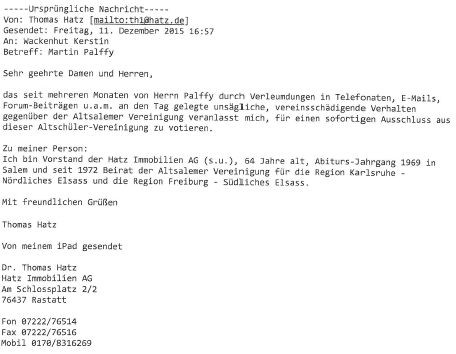 